Ενημέρωση για τον τρόπο λειτουργίας της e – class (26/3/2020)Bonjour à tous!!!Η κρυφή ευχή των περισσοτέρων από εσάς πραγματοποιήθηκε!!! Δε θα κάνετε μάθημα μέχρι το Πάσχα!!! Δε σας κρύβω ότι μου λείπετε όλοι πολύ! Βρήκα, όμως τον πιο αποτελεσματικό τρόπο να μη σας λείψω καθόλου… Θα σας βάζω επαναληπτικές ασκήσεις! 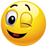 Θα αλλάξουμε, όμως, λίγο τη σειρά των πραγμάτων. Μέχρι τώρα ανέβαζα σε ξεχωριστό μάθημα κάθε φορά τις ασκήσεις. Επειδή, όμως, μπαίνουν συνέχεια όλο και περισσότερα μαθήματα από όλους τους συναδέλφους, για να μην μπερδευτείτε, από εδώ και πέρα  θα αναρτώ σε αυτό το μάθημα, με τίτλο Γαλλικά Ε’ τάξης, το υλικό με ημερομηνία στα έγγραφα και στις ασκήσεις. Λίγες μέρες αργότερα θα ανεβάζω τις σωστές απαντήσεις για να ελέγχετε μόνοι σας αυτά που έχετε γράψει.Το κάθε μάθημα θα είναι ανοιχτό σε όλα τα σχολεία που κάνω μάθημα οπότε θα υπάρχουν αναφορές στις ιδιαιτερότητες του κάθε σχολείου (πχ. κάποια σχολεία είναι πιο μπροστά στην ύλη, ενώ το 15ο ΔΣ Ιλίου έχει διαφορετικό βιβλίο). Στην περιγραφή του σημερινού μαθήματος υπάρχουν κάποιοι σύνδεσμοι /link στο φωτόδεντρο με θεωρία και ασκήσεις που θα σας βοηθήσουν να εξασκηθείτε σε ό,τι έχουμε κάνει. Σιγά – σιγά θα προσθέτω και άλλους.Τέλος, για να μην ξεχνιόμαστε στα Έγγραφά μου σήμερα θα βρείτε μια μικρή περιγραφή στα γαλλικά, κατάλληλη για παιδιά, για το τι επιτρέπεται και το τι όχι να κάνετε για τον Coronavirus. Ακολουθούν διευκρινήσεις για την κάθε εικόνα:* Jacques Brel : Γάλλος τραγουδιστής, γεννημένος το 1927, διάσημος για το τραγούδι του ‘Ne me quitte pas’ (Μη με εγκαταλείπεις), το οποίο τραγουδήθηκε από τον Γιάννη Πάριο στα ελληνικά με τίτλο « Μη με αφήνεις, μη…» . Οι ‘παλιοί’ το γνωρίζουμε καλά εξ ου και η αναφορά από τον έφηβο στην πρώτη εικόνα ότι αυτή η ασθένεια αγγίζει μόνο τους μεγάλους…. Ακούστε το, αν το βρείτε ή ζητήστε από τους δικούς σας να σας τραγουδήσουν την ελληνική «έκδοση»** une blague = αστείο – Η πρόταση στη δεύτερη εικόνα σημαίνει ότι δεν είναι αστείο*** Οι νέοι, οι έφηβοι και τα παιδιά πρέπει, επίσης, να πλένουν συχνά τα χέρια τους****Αποφεύγετε να κάνετε la bise ( φιλάκια- θυμίζω ότι οι Γάλλοι έχουν τη συνήθεια να δίνουν πολλά φιλάκια ο ένας στον άλλο όταν συναντούν φίλους τους)***** Και σώστε τη ζωή των πιο «εύθραυστων» ****** Η γιαγιά σας ευχαριστεί… καθώς και ο ασθματικός ξάδελφος, η καρκινοπαθής γειτόνισσα, o θείος (tonton- χαϊδευτικά) που καπνίζει. Ο διαβητικός φίλος, η νονά που πάσχει από καρδιά, κλπ, κλπ….Ξέρω ότι είναι δύσκολο στην ηλικία σας να «μένετε σπίτι» αλλά προσπαθήστε να το εφαρμόσετε για να τελειώσει όσο το δυνατόν γρηγορότερα όλο αυτό που ζούμε όλοι!!! Και για να ξανακάνουμε γαλλικά ... 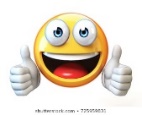 Με πολλή αγάπη, η δασκάλα των γαλλικών σας    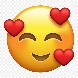 